SUPPORTING INFORMATIONCirculating heme oxygenase-1: not a predictor of preeclampsia, but highly expressed in pregnant women who subsequently develop severe preeclampsiaValéria C. SANDRIM1,2*, Mayara CALDEIRA-DIAS1, Heloisa BETTIOL3, Marco Antonio BARBIERI 3, Viviane Cunha CARDOSO 3,  Ricardo Carvalho CAVALLI4   1 Departament of Pharmacology, Institute of Biosciences, São Paulo State University (UNESP), Botucatu, São Paulo, Brazil2 CEATOX – Center of Toxicological Assistance - Institute of Biosciences, São Paulo State University (UNESP), Botucatu, São Paulo, Brazil3 Department of Pediatrics, Faculty of Medicine of Ribeirao Preto, University of Sao Paulo, Ribeirao Preto, Sao Paulo, Brazil.4 Departament Of Obstetric and Gynecology, Faculty of Medicine of Ribeirao Preto, University of Sao Paulo, Ribeirao Preto, Sao Paulo, Brazil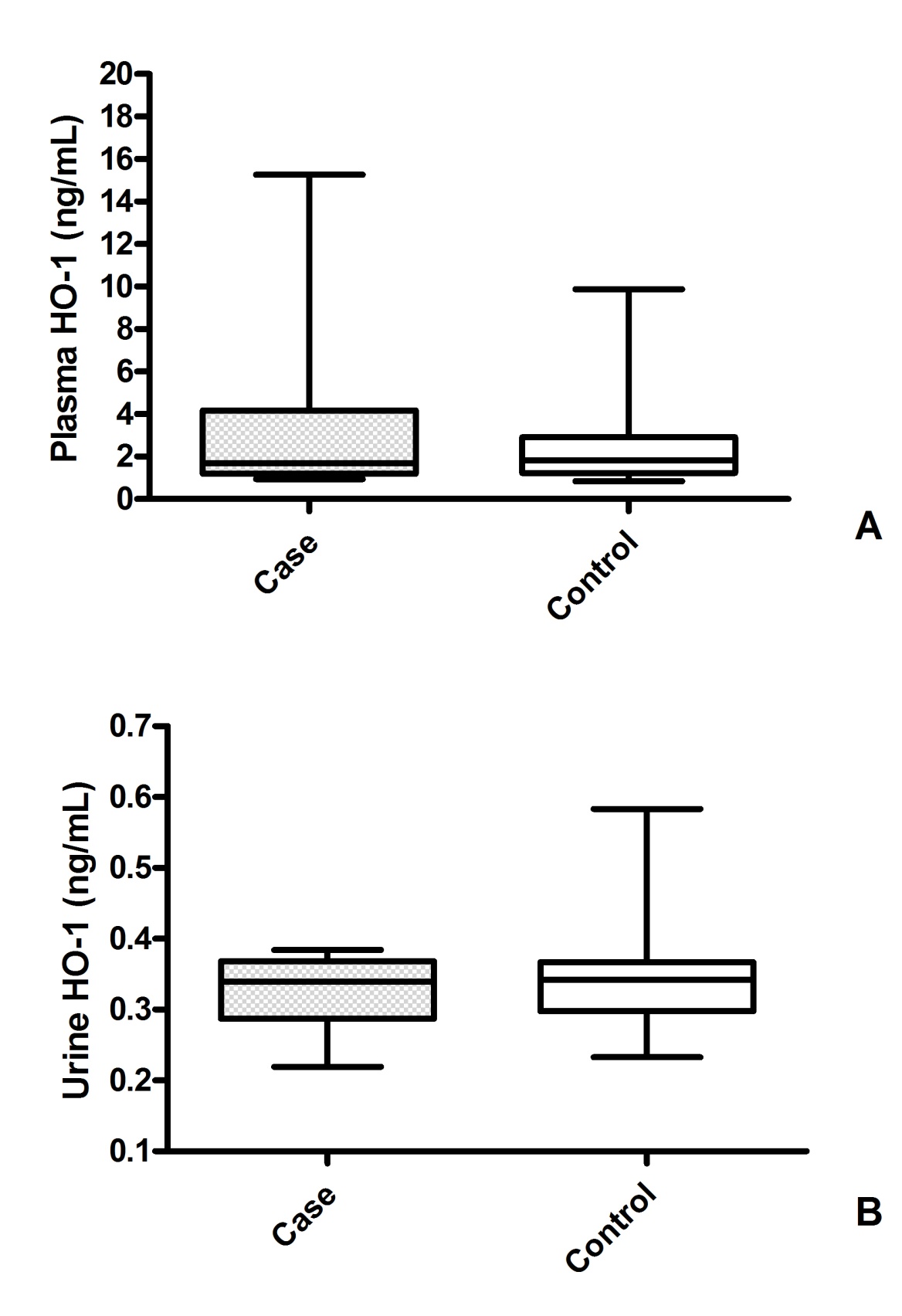 Figure S1 –Plasma (A) and urine (B) HO-1 concentration from pregnant healthy during gestation (control, n=90) and women who subsequently developed preeclampsia (case, n=30). No significant differences were found in plasma between case and control of plasma (medians [25th–75th centiles]:  1.69 ng/mL [1.19-4.17] vs 1.83 [1.22-2.90], respectively; P=0.54) neither urine (0.33±0.05 ng/mL vs 0.34±0.06 ng/mL, respectively P=0.31). Boxplot indicates median [min−max]. Comparison between groups was Student´s T-test. Table S1. Correlations between general characteristics and HO-1 concentration in plasma samples from controls, mild and severe casesData as correlation coefficient (P value); SBP, systolic blood pressure; DBP, diastolic blood pressure; BMI, body mass index GA, gestational age; NBW, newborn weight. Severe (Case)Mild (Case)ControlSBP (mmHg)-0.24 (0.42)-0.04 (0.87)-0.05 (0.62)DBP (mmHg)0.00 (0.97)0.13 (0.62)-0.09 (0.37)BMI (Kg/m2)-0.01 (0.95)-0.31 (0.23)-0.19 (0.08)Maternal Age -0.22 (0.46)-0.10 (0.70)-0.12 (0.26)NBW (g)0.35 (0.23)-0.18 (0.49)-0.12 (0.24)Urine levels-0.02 (0.94)-0.49 (0.06)-0.13 (0.23)